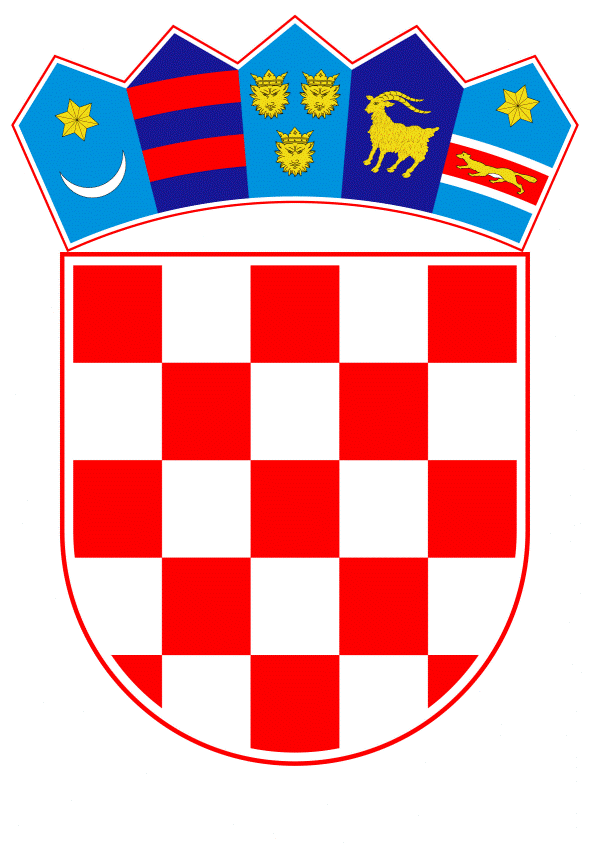 VLADA REPUBLIKE HRVATSKEZagreb, 7. veljače 2019.______________________________________________________________________________________________________________________________________________________________________________________________________________________________Prijedlog Na temelju članka 80. stavka 1. Zakona o proračunu (Narodne novine, br. 87/2008, 136/2012 i 15/2015) i članka 35. Zakona o izvršavanju Državnog proračuna Republike Hrvatske za 2019. godinu (Narodne novine, broj 113/18), Vlada Republike Hrvatske je na sjednici održanoj ___________ 2019. godine donijelaO D L U K Uo davanju državnog jamstva u korist Hrvatske poštanske banke d.d., Zagreb za kreditno zaduženje društva Zračna luka Osijek d.o.o., Osijek, radi izmirenja dospjelih kreditnih i drugih obveza sukladno Planu poslovanja Zračne luke Osijek d.o.o. za 2019. godinuI.Ovlašćuje se Ministarstvo financija da, u ime Vlade Republike Hrvatske izda, a ministar financija potpiše ispravu o davanju državnog jamstva u korist Hrvatske poštanske banke d.d., Zagreb, za kreditno zaduženje društva Zračna luka Osijek d.o.o., Osijek, u iznosu od 17.600.000,00 kuna, radi izmirenja dospjelih kreditnih i drugih obveza sukladno Planu poslovanja Zračne luke Osijek d.o.o. za 2019. godinu.II.Jamstvo iz točke I. ove Odluke, daje se pod  sljedećim uvjetima:- naknada za rezervaciju  sredstava: 			bez naknade-naknada za prijevremenu otplatu kredita: 		bez naknade-instrumenti osiguranja: 	- 	neopozivo i bezuvjetno jamstvo Vlade Republike Hrvatske na 80% iznosa kredita2 bjanko vlastite i akceptirane mjenice korisnika kredita, uz mjenično očitovanje3 bjanko zadužnice korisnika kredita, svaka na iznos do 1.000.000,00 kuna, potvrđenih (solemniziranih) od strane javnog bilježnikaobična zadužnica korisnika kredita, potvrđena (solemnizirana) od strane javnog bilježnikazaložno pravo (hipoteka) na nekretnini upisanoj u zemljišne knjige Općinskog suda u Vukovaru, zk.ul. 2425, zk.ul. 2592, zk.ul. 2619, k.o. Bobotazaložno pravo (hipoteka) na nekretnini upisanoj u zemljišne knjige Općinskog suda u Vukovaru, zk.ul. 357, zk.ul. 395, zk.ul. 55, zk.ul. 402, k.o. Klisazaložno pravo (hipoteka) na nekretnini upisanoj u zemljišne knjige Općinskog suda u Osijeku, zk.ul. 3466, k.o. Tenjapolica osiguranja založenih nekretnina vinkulirana u korist Banke nakon isplate kredita odnosno u roku 3 mjeseca nakon isplate kredita.	III.Izdavanje jamstva iz točke I. ove Odluke uvjetuje se sklapanjem Ugovora o izdavanju jamstva između Ministarstva financija,  Ministarstva mora, prometa i infrastrukture i društva Zračna luka Osijek d.o.o., Osijek, radi izmirenja dospjelih kreditnih i drugih obveza sukladno Planu poslovanja Zračne luke Osijek d.o.o. za 2019. godinu, u svrhu redovite otplate kredita i davanja jamstva iz točke I. ove Odluke, do njegove konačne otplate te osiguranja povrata sredstava u slučaju aktiviranja državnog jamstva. IV.		Ugovor o izdavanju jamstva iz točke III. ove Odluke u sebi obvezatno sadrži  odredbe kojima se:(1) Korisnik kredita obvezuje da će u potpunosti i na vrijeme izvršavati sve svoje ugovorne obveze prema davatelju kredita u skladu sa sklopljenim ugovorom o kreditu i njemu pripadajućih dodataka. Pripadajući dodaci ugovora o kredita mogu se sklapati isključivo ako su u skladu s  odredbama važećeg zakona o izvršavanju Državnog proračuna Republike Hrvatske.  (2) Korisnik kredita obvezuje se koristiti kredit za ugovorenu namjenu i na način, u skladu sa sklopljenim ugovorom o kreditu i njemu pripadajućih dodataka.(3) Korisnik kredita  dužan je osigurati pravovremenu izradu i dostavu izvješća o namjenskom trošenju sredstava iz ugovora o kreditu i njemu pripadajućih dodataka. Izvješće o namjenskom trošenju sredstava izrađuje se sukladno sklopljenom ugovoru o kreditu i njemu pripadajućih dodataka, a ukoliko istima nije određen nositelj odnosno obveznik izrade izvješća, izvješće je dužan izraditi korisnik kredita. Nositelj odnosno obveznik izrade izvješća, dostavlja izvješće nadležnom Ministarstvu mora, prometa i infrastrukture i Ministarstvu financija, do 15. u mjesecu za prethodno tromjesečje, a po potrebi i na zahtjev Ministarstvu mora, prometa i infrastrukture i češće.(4) Korisnik kredita obvezuje se Ministarstvu mora, prometa i infrastrukture omogućiti provedbu tehničke i financijske kontrole, te provedbu općeg nadzora i namjenskog trošenja sredstava iz ugovora o kreditu i njemu pripadajućih dodataka.(5) Korisnik kredita obvezuje se izvijestiti Ministarstvu mora, prometa i infrastrukture i  Ministarstvo financija o nemogućnosti ispunjenja obveza za čije osiguranje Ministarstvo financija izdaje jamstvo, najmanje 15 radnih dana prije roka u kojem davatelj kredita može pozvati Ministarstvo financija na plaćanje temeljem izdanog jamstva.(6) Ukoliko po izdanom jamstvu dođe do plaćanja iz sredstava državnog proračuna, tako isplaćeni iznos smatra se dospjelim potraživanjem Ministarstva financija. Korisnik kredita obvezan je odmah Ministarstvu financija izvršiti povrat isplaćenih sredstava iz državnog proračuna, nakon izvršenog plaćanja, uvećano za zakonsku zateznu kamatu sa svim pripadajućim troškovima.(7) Korisnik kredita snosi i eventualne tečajne razlike nastale u razdoblju između dana plaćanja obveza prema davatelju kredita i dana uplate pokrića.(8) Korisnik kredita se obvezuje platiti i sve ostale troškove koji se mogu javiti u zemlji i inozemstvu u vezi jamstva.(9) Za osiguranje urednog izvršenja svih obveza koje mogu nastati po izdanom jamstvu iz ugovora o kreditu i njemu pripadajućih dodataka, korisnik kredita je obvezan dostaviti Ministarstvu financija:- 	javnobilježnički ovjerovljenu ispravu (zadužnicu) kojom Korisnik kredita daje suglasnost da se radi naplate tražbina Republike Hrvatske zapljene svi njegovi kunski i devizni računi kod svih pravnih osoba koje obavljaju platni promet po tim računima, i to za cijeli iznos na kojeg glasi jamstvo uvećano za sve pripadajuće redovne i zatezne kamate te troškove, a sve sukladno ugovoru o kreditu te njemu pripadajućih dodataka, te ugovoru o izdavanju za uredno izmirenje dugoročnih obveza, a sve sukladno članku 215. Ovršnog zakona (Narodne novine, br. 112/12, 25/13, 93/14, 55/16 i 73/17)-	10 komada vlastitih trasiranih bjanko akceptiranih mjenica, s potpisanom klauzulom „bez protesta“ i mjeničnim očitovanjem-	založno pravo (hipoteka) na nekretnini upisanoj u zemljišne knjige Općinskog suda u Vukovaru, zk.ul. 2425, zk.ul. 2592, zk.ul. 2619, zk.ul. 2747, zk.ul. 2750, zk.ul. 2780, k.o.Bobota-	založno pravo (hipoteka) na nekretnini upisanoj u zemljišne knjige Općinskog suda u Vukovaru, zk.ul. 357, zk.ul. 395, zk.ul. 55, zk.ul. 402, zk.ul. 52, zk.ul. 425, zk.ul. 417, zk.ul. 418, zk.ul. 421, zk.ul. k.o. Klisa-	založno pravo (hipoteka) na nekretnini upisanoj u zemljišne knjige Općinskog suda u Osijeku, zk.ul. 3466, zk.ul. 19374 k.o. Tenja-	založno pravo (hipoteka) na drugim  nekretninama i/ili pokretninama podobnim za upis založnog prava. V.Korisnik kredita obvezan je, sukladno članku 35. Zakona o izvršavanju Državnog proračuna Republike Hrvatske za 2019. godinu, te sukladno točci 1. Upute o visini premije za izdana državna jamstva, klase: 441-01/17-01/08, urbroja: 513-10-02-17-7, od 30. listopada 2017. godine, uplatiti proviziju u iznosu od 0,5% godišnje, odnosno 0,125% kvartalno na iznos koji se garantira na početku svakog kvartala sukladno za vrijeme trajanja zajamčene obveze u korist računa državnog proračuna Republike Hrvatske.	VI.Zadužuje se Ministarstvo mora, prometa i infrastrukture, da u suradnji s Ministarstvom financija, osigura provedbu ove Odluke.VII.Ova Odluka stupa na snagu danom donošenja. Klasa: Urbroj: 									PredsjednikZagreb, 								mr. sc. Andrej PlenkovićPrilog:POPIS KREDITA I OBVEZA KOJE ĆE ZRAČNA LUKA OSIJEK d.o.o. ZATVORITI DUGOROČNIM KREDITOM S HRVATSKOM POŠTANSKOM BANKOM d.d.ObrazloženjeSvojim dopisom: Klasa:343-03/18-04/18; Urbroj:530-07-1-1-2-18-2, od 13. rujna 2018. godine Ministarstvo mora, prometa i infrastrukture dostavilo je Zahtjev društva  Zračna luka Osijek d.o.o. Osijek, za pokretanje postupka donošenja Odluke Vlade Republike Hrvatske o davanju suglasnosti društvu Zračna luka Osijek d.o.o. Osijek, za kreditno zaduženje kod Hrvatske poštanske banke d.d., Zagreb, radi izmirenja dospjelih kreditnih i drugih obveza sukladno Planu poslovanja Zračne luke Osijek d.o.o. za 2018. godinu i Odluke Vlade Republike Hrvatske o davanju državnog jamstva  u korist Hrvatske poštanske banke d.d., Zagreb, za kreditno zaduženje društva Zračna luka Osijek d.o.o. Osijek, radi izmirenja dospjelih kreditnih i drugih obveza sukladno Planu poslovanja Zračne luke Osijek d.o.o. za 2018. godinu. Uz isti Zahtjev dostavljena je, između ostalog i Odluka o odabiru u postupku nabave usluge dugoročnog kredita, Ur.broj: B-I-02/18-479-DF/SVP od 9. srpnja 2018. godine kao i Nacrt Ugovora o kreditu, u kojem je utvrđen ukupan iznos kredita u iznosu od 22.000.000,00  kuna, kao i uvjeti za odobrenje istog kredita koji Zračna luka Osijek d.o.o. Osijek namjerava sklopiti s HPB-om, nakon dobivene suglasnosti Vlade Republike Hrvatske. Planirano kreditno zaduženje Zračne luke Osijek d.o.o. u iznosu o 22.000.000,00 kuna, radi izmirenja dospjelih kreditnih i drugih obveza, predviđeno je Planom poslovanja Zračne luke Osijek d.o.o. za 2018. godinu. Međutim, postupak za donošenje Odluka nije okončan u 2018. godini te je Zračna luka Osijek, realizaciju navedenog dugoročnog kreditnog zaduženja planirala i kroz Plan poslovanja Zračne luke Osijek d.o.o. za 2019. godinu.Kako je planirano kreditno zaduženje Zračne luke Osijek d.o.o. nužan preduvjet za realizaciju Plana poslovanja Zračne luke Osijek d.o.o. za 2019. godinu,  Ministarstvo mora, prometa i infrastrukture predlaže davanje državnog jamstva u korist Hrvatske poštanske banke d.d. Zagreb, za kreditno zaduženje društva Zračna luka Osijek d.o.o., radi izmirenja dospjelih kreditnih i drugih obveza sukladno Planu poslovanja Zračne luke Osijek d.o.o. za 2019. godinu, a u iznosu od 17.600.000,00 kuna  (iznos jamstva predstavlja 80% iznosa kredita).Davanje navedenog državnog jamstva predlaže se iz razloga što bi isto omogućilo realizaciju planiranog kreditnog zaduženja, slijedom čega bi se osiguralo Zračnoj luci Osijek d.o.o. održavanje tekuće likvidnosti tj. omogućilo bi se da Zračna luka Osijek d.o.o. premosti trenutne negativne poslovne okolnosti i promijeni strukturu ukupnog duga, a koja je izrazito nepovoljna. Iz Revidiranih godišnjih financijskih izvještaja Zračne luke Osijek d.o.o. za 2017. godinu evidentno je kako Zračna luka Osijek d.o.o., osim što ima previsok dug, ima i izrazito nepovoljnu strukturu duga pri čemu je 21% duga dugoročna obveza dok je čak 79% duga kratkoročna obveza.Budući se predmetnim zahtjevom traži davanje državnog jamstva, svojim dopisom (Klasa: 343-01/18-01/12; Urbroj:513-10-02-18-2), od 17. listopada 2018. godine, Ministarstvo financija dalo je Ministarstvu mora, prometa i infrastrukture tumačenje Zakona o državnim potporama (Narodne novine, broj: 47/14 i 69/17) na osnovu kojeg Ministarstvo financija pruža stručnu pomoć davateljima državnih potpora radi ispravne primjene i razumijevanja propisa i pravila o potporama, te Smjernica Europske komisije o državnim potporama za sanaciju i restrukturiranje nefinancijskih poduzetnika u teškoćama (2014/C249/01), kao i Obavijesti Komisije o primjeni članaka 87. i 88. Ugovora o Europskoj zajednici u području državnih potpora u obliku jamstava (SL C 155, 20.06.2008., str. 10., uključujući ispravak ove Obavijesti objavljen u SL C 244, 25.09.2008., str. 32.; dalje: Obavijest o jamstvima) te zatražilo od nadležnog ministarstva da sukladno gore spomenutim odredbama vezano za državne potpore, predmetni Zahtjev društva ponovno razmotri i obradi na način iz kojeg će biti razvidno da je izdavanje državnog jamstva u skladu s navedenim.  Osim toga, sukladno odredbama članka 35., stavku 8., 9. i 10.  Zakona o izvršavanju Državnog proračuna Republike Hrvatske za 2019. godinu, zatraženo je od nadležnog ministarstva da odredi temelje donošenja prijedloga dodjele jamstva, bonitet tražitelja, ocjenu stanja zaduženosti, efekte novog zaduženja na mogućnost razvoja i likvidnosti te izradi stručno mišljenje i jasno opredjeljenje prema odobrenju predloženog jamstva. Svojim dopisom (Klasa:343-03/18-04/18; Urbroj:530-07-1-1-2-18-4), od 16. studenoga 2018. godine Ministarstvo mora, prometa i infrastrukture dostavilo je Ministarstvu financija dodatno očitovanje navodeći slijedeće :Prema odredbama Zakona o zračnim lukama (Narodne novine, broj 19/98, 14/11 i 78/15), zračna je luka dobro od interesa za Republiku Hrvatsku. Odredbama istog Zakona uređena je pored ostalog i vlasnička struktura sedam zračnih luka. U temeljnom kapitalu Zračne luke Osijek d.d.o.o. sudjeluje Republika Hrvatska sa 55%, Osječko-baranjska županija sa 20% te Grad Osijek sa 25% vlasničkog udjela.Prema smjernicama, smatra se da je poduzetnik (društvo s ograničenom odgovornošću) u teškoćama ako je ispunjen najmanje jedan od sljedećih uvjeta:ako je više od polovice njegova upisanog temeljnog kapitala (izgubljeno zbog prenesenih gubitaka).Prikaz 1. Preneseni gubitak (sastavljen na temelju Bilance Zračne luke Osijek d.o.o. )Iz prikaza Prenesenih gubitaka koji je sastavljen na temelju Bilance Zračne luke Osijek d.o.o. za razdoblje od 2014. – 2017. godine (Prikaz 1.), razvidno je da su preneseni gubici Zračne luke Osijek d.o.o. ispod ½ temeljnog kapitala. Napominjemo i kako preneseni gubitak čine gubici nastali tijekom proteklih tridesetak godina. Zračna luka Osijek tijekom godina ostvarivala je manju dobit koja se na temelju odluke Skupštine raspoređivala za pokriće gubitaka iz prethodnih razdoblja. u slučaju društva u kojem najmanje nekoliko članova snosi neograničenu odgovornost za dug društva ( ako je više od polovice njegova kapitala navedenog u financijskom izvještaju društva izgubljeno zbog prenesenih gubitaka).Prikaz 2. Temeljni kapital Zračne luke Osijek d.o.o. prema vlasničkim udjelima i prenesenim gubitcima U Prikazu 2. raspoređen je ukupni temeljni kapital na sve vlasnike Zračne luke Osijek d.o.o., a prema njihovom udjelu te u istim omjerima  preneseni gubici i raspored dobiti odnosno gubitaka.U promatranom razdoblju od 2014. -2017. godine, preneseni gubitci Zračne luke Osijek d.o.o. su ispod ½ temeljnog kapitala članova Društva.ako se nad poduzetnikom provodi cjelokupni postupak nesolventnosti ili on ispunjava kriterije u skladu s nacionalnim pravom da se nad njim provede cjelokupni postupak nesolventnosti na zahtjev vjerovnika. Zračna luka Osijek d.o.o. nema blokiran žiro račun, plaće prema radnicima su redovno isplaćivane, nema duga prema poreznoj upravi te nemamo saznanja da je pokrenut postupak nesolventnosti na zahtjev vjerovnika. Slijedom navedenog, razvidno je da nije ispunjen niti jedan uvjet iz Smjernica te stoga Ministarstvo mora, prometa i infrastrukture smatra da Zračna luka Osijek d.o.o. nije poduzetnik u teškoćama, sukladno Smjernicama.Nadalje, sukladno s odredbama članka 35. Zakona o izvršavanju Državnog proračuna Republike Hrvatske za 2019. godinu, a koji se odnose na temelje donošenja prijedloga dodjele jamstva, bonitet tražitelja, ocjenu stanja zaduženosti, efekte novog zaduženja na mogućnost razvoja i likvidnosti te stručno mišljenje i jasno opredjeljenje prema odobrenju predloženog jamstva, Ministarstvo mora, prometa i infrastrukture očitovalo se kako slijedi:  Donošenje prijedloga dodjele jamstva temelji se: na članku 80. stavku 1. Zakona o proračunu („Narodne novine“, broj 87/2008 136/2012 i 15/2015) i članku 35. Zakona o izvršavanju Državnog proračuna Republike Hrvatske za 2019. godinu („Narodne novine“, broj 113/2018).Financijska sredstva osigurana putem ovoga kredita bit će korištena isključivo u svrhu izmirenja dospjelih kreditnih i drugih obveza sukladno Planu poslovanja Zračne luke Osijek d.o.o. za 2019. godinu i to za zatvaranje obveza navedenih u Prilogu, a koji je sastavni dio ove Odluke.Stoga je Ministarstvo mora, prometa i infrastrukture predložilo da se u samom prijedlogu odluke o jamstvu navede  kako će Zračna luka Osijek d.o.o., sredstva kredita koristiti, prema popisu u Prilogu te kako je Zračna luka Osijek, prema Nacrtu Ugovora o kreditu, obvezna Hrvatskoj poštanskoj banci d.d., redovito dostavljati i dokaz da je namjenski trošila sredstva kredita, a što je Ministarstvo financija prihvatilo. Nadalje, imajući u vidu da se izdavanje državnog jamstva temelji na članku 3.2. Obavijesti Komisije o primjeni članka 87. i 88. Ugovora o Europskoj zajednici u području državnih potpora u obliku jamstava (u daljnjem tekstu: Obavijest Komisije), kojim se reguliraju uvjeti za izdavanje pojedinačnih državnih jamstava koja se ne smatraju državnom potporom te kojim je određeno da je jedan od uvjeta da korisnik kredita za izdano jamstvo plaća tržišnu oblikovanu premiju/proviziju, u predloženoj Odluci o davanju državnog jamstva u korist Hrvatske poštanske banke d.d. za kreditno zaduženje društva Zračna luka Osijek d.o.o., radi servisiranja dospjelih kreditnih i drugih obveza sukladno Planu poslovanja Zračne luke Osijek d.o.o. za 2018. godinu, točkom V. određeno da je korisnik kredita obvezan, sukladno članku 35. Zakona o izvršavanju Državnog proračuna Republike Hrvatske za 2019. godinu (Narodne novine, broj 113/2018), te sukladno točci 1. Upute o visini premije za izdana državna jamstva, klasa: 441-01/17-01/08, urbroj: 513-05-03-17-7 od 30. listopada 2017. godine, uplatiti proviziju u iznosu od 0,5% godišnje, odnosno 0,125% kvartalno na iznos koji se garantira na početku svakog kvartala.  Osim toga dostavljen je i dopis Hrvatske poštanske banke d.d. (Ur. Br.: E2312000-1611/2018-LB) od 16. studenog 2018. godine, iz kojeg u bitnome proizlazi kako trenutno potvrđeni interni rejting klijenta Zračna luka Osijek d.o.o. je VII. (sedam) te da kamatna stopa koja će se ugovoriti po dugoročnom kreditu odgovara komercijalnim uvjetima koje poslovne banke trenutno nude na tržištu kao i da se isti kredit planira realizirati u okviru programa kreditiranja Hrvatske banke za obnovu i razvitak i to van režima državnih potpora.  Bonitet tražitelja:Iz dostavljene dokumentacije od strane Zračne luke Osijek d.o.o. u bitnome proizlazi kako prema zaprimljenim Obrascima o solventnosti na dan 13. studeni 2018. godine od poslovnih banaka: Zagrebačka banka; Addiko Bank i Privredna banka Zagreb (preslike obrazaca dostavljamo u privitku), Zračna luka Osijek d.o.o. nema evidentiranih nepodmirenih obveza, da nije bilo neprekidne blokade transakcijskih računa, da nije bilo evidentiranih nepodmirenih obveza kao ni evidentiranih naloga za plaćanje za čije izvršenje nema pokrića na transakcijskom računu. Prema dostavljenoj Potvrdi od Ministarstva financija – Porezna uprava, Područni ured Osijek (Klasa: 034-04/2018-001/08987; Urbroj: 513-007-14-01-2018-01) od 15. studenog 2018. godine (presliku dostavljamo u privitku), Zračna luka Osijek d.o.o. na dan 15.11.2018. godine, nema duga po osnovi javnih davanja o kojima službenu evidenciju vodi Porezna uprava.  Ocjena stanja zaduženosti:Revidirani godišnji financijski izvještaji Zračne luke Osijek d.o.o. za 2017. godinu pokazuju kako Zračna luka Osijek d.o.o. ima previsok dug, a koji se u najznačajnijem dijelu  odnosi na kratkoročne obveze koje su i izazvale trenutne negativne poslovne okolnosti.  Zračna luka Osijek d.o.o., osim što ima previsok dug, ima i izrazito nepovoljnu strukturu duga pri čemu je 21% duga dugoročna obveza dok je čak 79% duga kratkoročna obveza. Upravo zbog te izrazito nepovoljne strukture duga, Zračna luka Osijek d.o.o. planirala je kroz Plan poslovanja za 2018. godinu realizirati dugoročni kredit, i to prvenstveno kako bi svoje kratkoročne obveze zatvorila s jednom dugoročnom obvezom te na taj način stvorila uvjete za lakše servisiranje svojih ukupnih obveza i samim time promijenila nepovoljnu strukturu ukupnog duga. Efekti novog zaduženja na mogućnost razvoja i likvidnosti:Novo dugoročno kreditno zaduženje uz predloženo državno jamstvo omogućilo bi realizaciju Plana poslovanja Zračne luke Osijek d.o.o. za 2019. godinu, te bi prvenstveno osiguralo da Zračna luka Osijek d.o.o. promjeni trenutno nepovoljnu strukturu ukupnog duga tj. da svoje ukupne kratkoročne obveze zatvori s jednom dugoročnom obvezom, a čime će se omogućiti Zračnoj luci Osijek da premosti trenutne negativne poslovne okolnosti u kojima se našla, lakše izmirenja duga kao i da trenutnu nepovoljnu strukturu ukupnog duga dovede u povoljne okvire.Novo dugoročno kreditno zaduženje rezultirat će stabilizacijom poslovanja Zračne luka Osijek d.o.o., jer će se kredit otplaćivat (nakon isteka počeka od 2 godine) u 120 jednakih mjesečnih anuiteta te će se time omogućiti daljnji razvoj djelatnosti kroz povećanje broja zračnih destinacija, uspostavljanje novih avio linija kao i zadržavanje redovitog zračnog prometa koje ima značajnu ulogu za gospodarstvo Osječko-baranjske županije, a što će u konačnici omogućiti i rast prihoda, bolju likvidnost kao i smanjenje rizika budućeg poslovanja. Mišljenje i jasno opredjeljenje prema odobrenju predloženog jamstva Ministarstva mora, prometa i infrastrukture:Korisnik kredita suglasan je da se u svrhu osiguranja urednog izvršenja svih obveza koje mogu nastati po izdanom jamstvu, upiše založno pravo (hipoteka): -  založno pravo (hipoteka) na nekretnini upisanoj u zemljišne knjige Općinskog suda u      Vukovaru, zk.ul. 2425, zk.ul. 2592, zk.ul. 2619, zk.ul. 2747, zk.ul. 2750, zk.ul. 2780, k.o.                    Bobota;-   založno pravo (hipoteka) na nekretnini upisanoj u zemljišne knjige Općinskog suda u          Vukovaru, zk.ul. 357, zk.ul. 395, zk.ul. 55, zk.ul. 402, zk.ul. 52, zk.ul. 425, zk.ul. 417,      zk.ul.      418, zk.ul. 421, zk.ul. k.o. Klisa;-   založno pravo (hipoteka) na nekretnini upisanoj u zemljišne knjige Općinskog suda u           Osijeku, zk.ul. 3466, zk.ul. 19374 k.o. Tenja;-   založno pravo (hipoteka) na drugim  nekretninama i/ili pokretninama podobnim za upis       založnog prava. Nadalje, Ministarstvo mora, prometa i infrastrukture potvrđuje da su objektivno sagledane sve okolnosti, te da su u procjeni uzimani u obzir svi pokazatelji koje je Zračna luka Osijek d.o.o. ostvarila u posljednje četiri godine svog poslovanja te s obzirom na navedeno kao i na važnost i ulogu Zračne luke Osijek d.o.o. u gospodarstvu Osječko-baranjske županije i redovitom zračnom prometnom povezivanju, da predmetno jamstvo ne pokriva više od 80% neotplaćenog zajma ili druge financijske obveze; te da će se za jamstvo platiti tržišno oblikovana cijena, odnosno cijena za jamstvo bit će barem toliko visoka kao odgovarajuća referentna vrijednost za premije jamstva koja se može naći na financijskim tržištima.Slijedom svega izrečenoga, u cilju postizanja održivog poslovanja Zračne luke Osijek d.o.o., održavanja broja zračnih destinacija tj. zadržavanja redovitog zračnog prometa koje ima značajnu ulogu za Osječko-baranjsku županiju, a što će u konačnici rezultirati stabilizacijom redovnog poslovanja Zračne luke Osijek d.o.o. te dovesti do rasta poslovnih prihoda i u budućnosti smanjiti rizike poslovanja, značajno povećati mogućnosti na oslanjanje na vlastite izvore prihoda, bolju likvidnost te zadržavanje postojećih radnih mjesta u Zračnoj luci Osijek d.o.o.. Ministarstvo mora, prometa i infrastrukture predložilo je Ministarstvu financija da se žurno  pokrene postupak za donošenje predmetnih Odluka Vlade Republike Hrvatske.Predlagatelj:Ministarstvo financijaPredmet:Prijedlog odluke o davanju državnog jamstva u korist Hrvatske poštanske banke d.d., Zagreb, za kreditno zaduženje društva Zračna luka Osijek d.o.o., Osijek, radi izmirenja dospjelih kreditnih i drugih obveza sukladno Planu poslovanja Zračne luke Osijek d.o.o. za 2019. godinu- davatelj kredita:- korisnik kredita: Hrvatska poštanska banka d.d., ZagrebZračna luka Osijek d.o.o., Osijek- iznos kredita:- iznos jamstva: - program kreditiranja: 22.000.000,00 kuna, uvećano za pripadajuće kamate, naknade i troškove, sve sukladno ugovoru o kreditu i eventualnim dodacima istom 17.600.000,00 kuna, iznos jamstva predstavlja 80% iznosa kreditadugoročni kredit u kunama- namjena:izmirenja dospjelih kreditnih i drugih obveza sukladno Planu poslovanja Zračne luke Osijek d.o.o. za 2019. godinu                                                       - rok i način   korištenja: - poček:jednokratno, odmah po potpisu ugovora, prema popisu u Prilogu, koji je sastavni dio ove Odluke, uz naknadno pravdanje dokumentacijom za namjensko trošenje sredstava, odnosno podmirenje obveza2 godine od dana prijenosa kredita u otplatu - način i rok vraćanja:u 120 jednakih uzastopnih mjesečnih anuiteta nakon isteka počeka- kamatna stopa:- interkalarna kamata:1,70% godišnje, fiksna, obračunava se i naplaćuje mjesečno, kamate za vrijeme počeka u visini ugovorene kamate obračunavaju se i naplaćuju kvartalno u razdoblju korištenja kredita na iskorišteni iznos kredita obračunava se kamata u visini redovne, kamate se obračunavaju i naplaćuju mjesečno - zatezna kamata:- naknada za obradu      zahtjeva:u visini zakonske kamatne stope0,50%, naknada se obračunava jednokratno na iznos odobrenog kredita, naknada se naplaćuje iz kredita prilikom korištenja kredita, Banka će najprije naplatiti naknadu međusobnim prebijanjem potraživanja i obveza, a preostali iznos kredita staviti na raspolaganje korisniku kredita  Krediti i obvezeKrediti i obvezeOdobren iznosStanje duga1.Dugoročne obveze prema bankama i drugim financijskim institucijama7.549.800,003.687.640,03 Zagrebačka banka d.d.7.500.000,003.682.204,10OTP-Leasing 49.800,005.435,932.Kratkoročne obveze9.410.000,0014.360.035,142.1. Zračna luka Zagreb350.000,00350.000,002.2. Zračna luka Dubrovnik400.000,00400.000,002.3. Zračna luka Split1.200.000,001.200.000,002.4. Hrvatska kontrola zračne plovidbe500.000,00186.516,262.5. Zalog d.o.o.900.000,00606.454,322.6. LI-GRAD460.000,00460.000,002.7. ISG d.o.o.400.000,00400.000,002.8. Croatia banka d.d.1.500.000,001.499.696,512.9. HPB d.d. 2.500.000,002.500.000,002.10. Zagrebačka banka d.d.700.000,00700.000,002.11. Zagrebačka banka d.d. 500.000,00500.000,002.12. Kamate po kreditima i pozajmicama0,00220.580,282.13. Obveze prema dobavljačima0,005.236.704,562.14. Ostale obveze0,00100.083,21UKUPNO OBVEZE16.959.800,0018.047.675,173.Potencijalne obveze0,004.000.000,00za radni spor0,001.000.000,00AMS (Ryanair) marketinške usluge0,003.000.000,00SVEUKUPNO OBVEZE16.959.800,0022.047.675,172014.godina2015. godina2016.godina2017.godinaTemeljni kapital26.208.00026.208.00026.208.00026.208.000½ temeljnog kapitala13.104.40013.104.40013.104.40013.104.400Preneseni gubitak-9.344.594-9.339.581-9.592.464-9.450.398Dobit/gubitak5.013-252.883142.066-266.943VlasniciPrema udjelimaTemeljni kapital 26.208.000 2014. godinaTemeljni kapital 26.208.0002015. godinaTemeljni kapital 26.208.0002016.godinaTemeljni kapital 26.208.0002017.godinaRepublika Hrvatska 55%14.414.40014.414.40014.414.40014.414.400½ temeljnog kapitala7.207.2007.207.2007.207.2007.207.200Preneseni gubitak-5.139.527-5.136.770-5.275.855-5.197.719Dobit/gubitak2.757-139.08678.136-146.819Grad Osijek 25%6.552.0006.552.0006.552.0006.552.000½ temeljnog kapitala3.276.0003.276.0003.276.0003.276.000Preneseni gubitak-2.336.149-2.334.895-2.398.116-2.362.600Dobit/gubitak1.253-63.22135.517-66.736Županija Osječko-baranjska 20%5.241.6005.241.6005.241.6005.241.600½ temeljnog kapitala2.620.8002.620.8002.620.8002.620.800Preneseni gubitak-1.868.919-1.867.916-1.918.493-1.890.080Dobit/gubitak1.003-50.57728.413-53.389Ministarstvo mora, prometa i infrastrukture mišljenja je da Zračna luka Osijek d.o.o. nije poduzetnik u teškoćama, sukladno Smjernicama. Zračna luka Osijek je dostavila zahtjev za jamstvo u visini od 17.600.000,00 kuna što predstavlja 80% iznosa pokrića kredita (ukupan iznos kredita iznosi 22.000.000,00 kuna uz kamatnu stopu 1,70% godišnje, fiksna koja se obračunava i naplaćuje mjesečno; sa počekom od 2 (dvije) godine u 120 jednakih uzastopnih mjesečnih anuiteta nakon isteka počeka. Nastavno na navedeno, a sukladno Obavijesti komisije o primjeni članka 87. i 88. Ugovora o Europskoj zajednici u području državnih potpora u obliku jamstva (SL C 155, 20.06.2008. str.10-22), uključujući Ispravak Obavijesti Komisije o primjeni članka 87. i 88. Ugovora o Europskoj zajednici u području državnih potpora u obliku jamstva (SL C 244, 25.09.2008., str.32), ovakvo izdano jamstvo ne predstavlja nedozvoljenu državnu potporu,  jer će razliku do punog iznosa kredita, Zračna luka Osijek d.o.o. osigurati založnim pravom na imovini. 